 Segundo grado  Noticias de la clase de Ms. Crow(del 14 al 18 de noviembre) 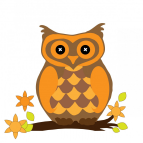 La próxima semana estaremos trabajando en... Lectura: Sonidos de las letras - vocales largas (a, e, i, o, u) Ortografía: Palabras rojas (a la vista) - any, was , fui, tengo, como (*la mayoría de estos son repasos) Matemáticas: sumar y restar números de 2 dígitos con y sin reagrupar Estudios sociales: continuar la unidad sobre los nativos americanos, que será un repaso de las tribus Powhatan, Lakota y Pueblo esta semana. Nuestra prueba de unidad será el viernes.